Ф А 1.1-26-102 Примечание:                 Заведующая кафедрой ОЭФ,профессор			_______________		Немченко А.С.(подпись)_________________________________________________________________СУЯ НФаУ                           Редакция 01                      Дата введения  10.05.2017 г.       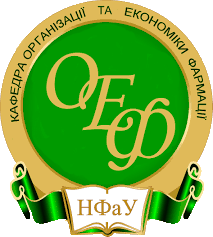 